教师个人主页院系管理员操作手册申请开放主页按照管理要求，部分符合开放主页的教师需要提出申请，并经院系管理员审核通过后，主页方可开放。申请途径：个人主页->登录->访问权限设置。如果主页符合开放权限，需要教师自主申请，进入申请页面后，在“申请开放通道”栏内点击“申请开放”，提交申请。图1：教师申请开放主页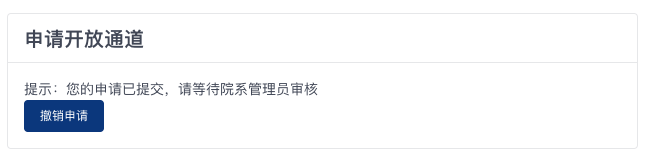 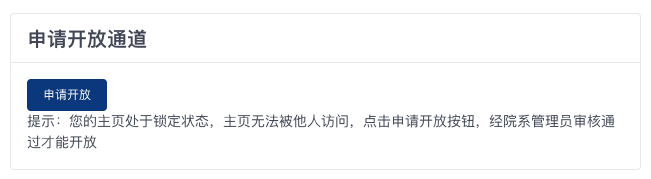 申请成功后显示申请状态，用户可撤销申请。图2：撤销教师申请开放主页主页开放申请审核单位管理员可通过系统审核本单位内教师提出的主页开放申请，申请通过后主页方可开放。操作路径：个人主页->登录（选择院级管理员）->教师变更记录->检索（检索条件：事项类型=申请开放个人主页）图3：单位管理员审核教师主页开放申请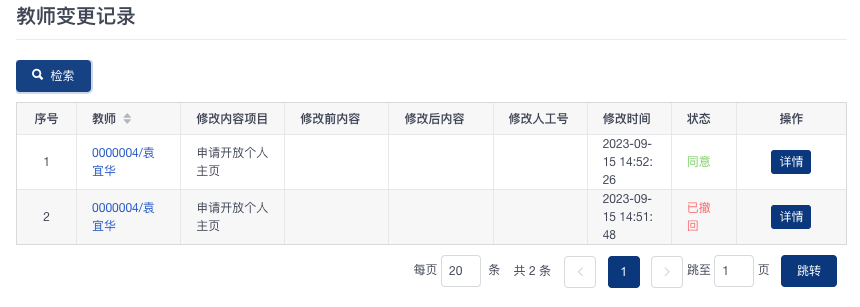 标记教师为院士院系管理员和校级管理员面向教师开放标注是否为院士的功能，如被标记为院士，当院士退休后不标记为“已退休”。操作路径：个人主页->登录（选择院级管理员）->教师基本信息->检索->找到需要操作的教师。在列表中倒数第二列：是否是院士，根据实际情况点击设置：是\否图4：管理员标注教师为院士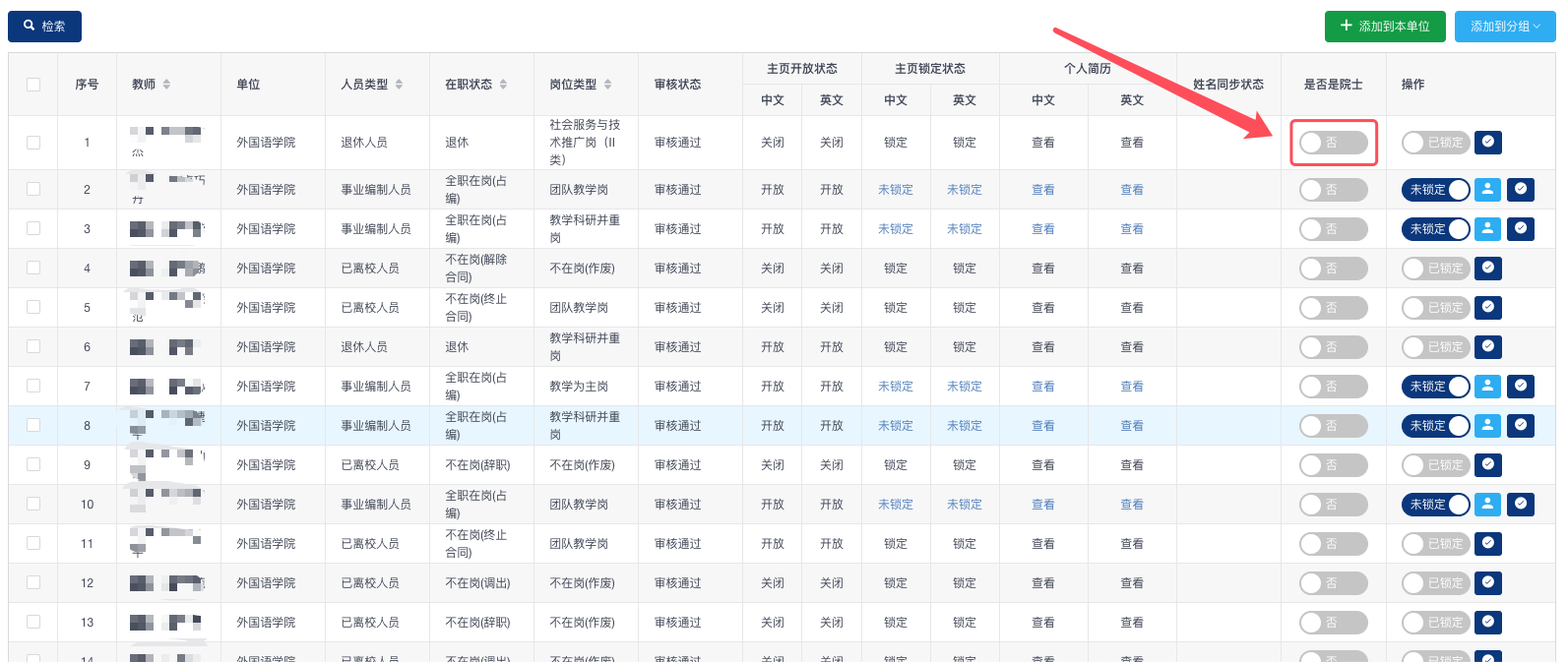 内容审核新增内容编辑审核机制，所有已经开通的主页内容编辑需要经过院系管理员审批方可生效，涉及的内容包含：教师基本信息、个人简介、主页内容。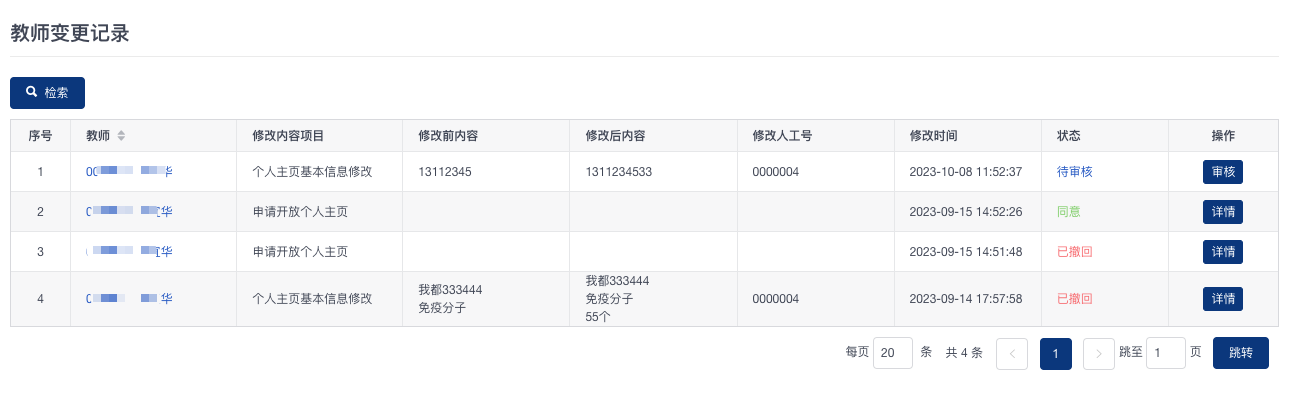 操作路径：个人主页->登录（选择院级管理员）->教师变更记录图5：管理员查看内容审核列表点击操作栏“审核”按钮，进入审核界面，可查看修改前、后内容，院级管理员根据实际情况进行审核。点击“同意”：教师修改内容生效点击“不同意”：教师修改内容不生效，主页显示原内容。图6：管理员对变更内容进行审核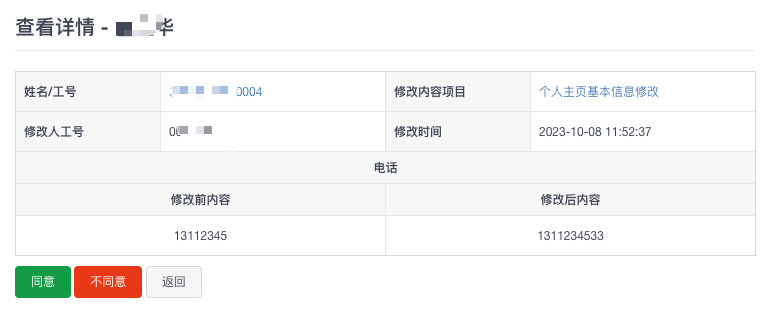 